Уведомление о  прекращении деятельности средства массовой информации	Сообщаем, что в соответствии с требованиями ст. 16 Закона           Российской Федерации от 27.12.1991 № 2124-1 «О средствах массовой                       информации» учредитель средства массовой информацииОбщество с ограниченной ответственностью «Ромашка-Р» (полное наименование учредителя (соучредителей*)приняло решение о прекращении деятельности средства массовой                     информациигазеты  «Рязань-сити»(форма распространения и наименование средства массовой информации)регистрационный номер  ПИ №ФС62-ХХХХ от 10.12.2010.Оригинал свидетельства прилагается.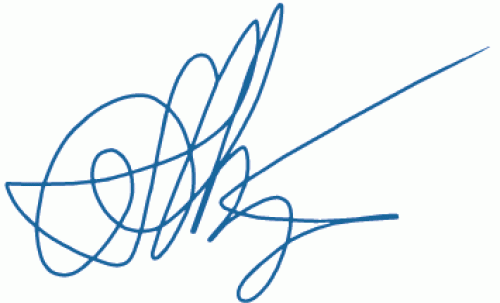  Генеральный директор                                                  Иван Иванович Иванов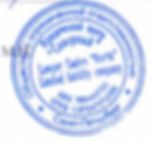                                                                    (печать)